Unit 2 Lesson 15: The Remainder Theorem1 Notice and Wonder: Division Leftovers (Warm up)Student Task StatementWhat do you notice? What do you wonder?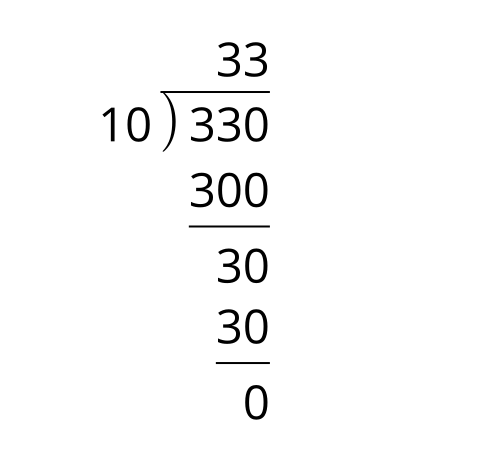 A. 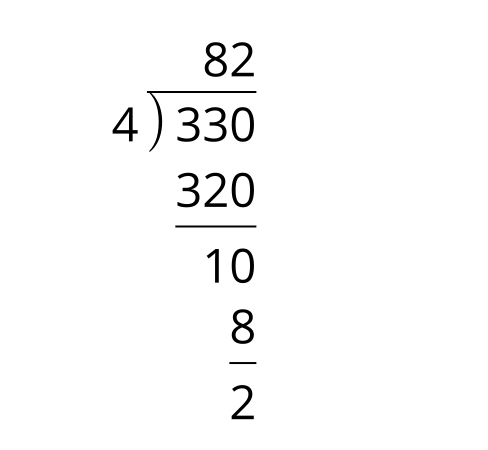 B. 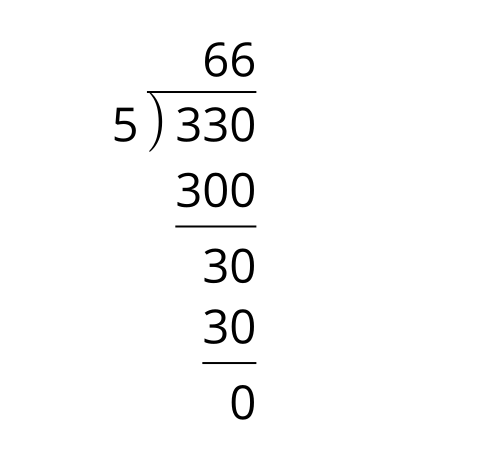 C. 2 The Unknown CoefficientStudent Task StatementConsider the polynomial function  where  is an unknown real number. If  is a factor, what is the value of ? Explain how you know.3 A Study of RemaindersStudent Task StatementWhich of these polynomials could have  as a factor?Select one of the polynomials that you said doesn’t have  as a factor.Explain how you know  is not a factor.If you have not already done so, divide the polynomial by . What is the remainder?List the remainders for each of the polynomials when divided by . How do these values compare to the value of the functions at ?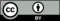 © CC BY 2019 by Illustrative Mathematics®